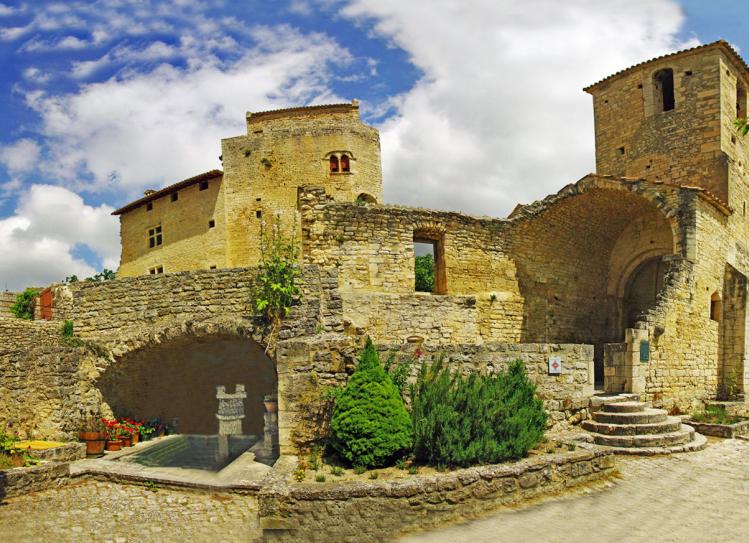 Flânerie en Ardèche.Saint Montan est un village trapu, le haut semble coifferUn éperon rocheux qu’il enchante de sa beauté,Le minéral élevant les murs est tendrement doré.Dans un mélange de gris et vert, il exhale douceur et clarté,Il attire de sa splendeur l’œil du visiteur interloquéLorsque le soleil généreux, d’or le fait étinceler.Les vestiges du château fort sont porteurs d’histoire,Les vieilles pierres nous racontent scènes et déboires.La végétation a pris ses quartiers en ce superbe lieuAvec magie, elle apporte sa touche de vert gracieuxEt des fleurs se sont épanouies en rouge et violetLe long des escaliers constitués de pierres blanches et marbrées.Les murs jaunes boivent le soleil et le restituentAvec un enchantement sans pareil, divin et purComme si l’or les avait peints de ses éclats,Dans la verdure, le tableau est subliminal.Les ruelles empierrées gravitant jusqu’au sommetSont magiques à parcourir sauf pour les piedsMais le panorama extraordinaire fait oublierCe détail car le charme du bonheur est entier.Ce sont des myriades de calades enchevêtréesParmi les maisons qui se succèdent, entasséesCôte à côte ou étagées, nulle place n’est perdue,Le moindre recoin est offert à dame natureDans des fresques romantiques et splendidesQui valent le détour pour des vacances idylliques.Marie Laborde.